На основании статьи 54 Устава Таймырского Долгано-Ненецкого муниципального района вношу в порядке правотворческой инициативы на рассмотрение Таймырского Долгано-Ненецкого районного Совета депутатов проект решения Таймырского Долгано-Ненецкого районного Совета депутатов «О внесении изменений в Решение Таймырского Долгано-Ненецкого районного Совета депутатов «Об утверждении Положения о порядке проведения конкурса по отбору кандидатов на должность Главы Таймырского Долгано-Ненецкого муниципального района». Приложение: на ______л.ТАЙМЫРСКИЙ ДОЛГАНО-НЕНЕЦКИЙ МУНИЦИПАЛЬНЫЙ РАЙОНТАЙМЫРСКИЙ ДОЛГАНО-НЕНЕЦКИЙ районный совет  ДепутатовПроект внесен депутатом Таймырского Долгано-Ненецкого районного Совета депутатов  А.С.Стогний________________ _________2023         № Р Е Ш Е Н И Е«__» _______ 2023 г.                                                                           № ________г. ДудинкаО внесении изменений  в Решение Таймырского Долгано-Ненецкого районного Совета депутатов  «Об утверждении Положения о порядке проведения конкурса по отбору кандидатов на должность Главы Таймырского Долгано-Ненецкого муниципального района»Таймырский Долгано-Ненецкий районный Совет депутатов решил:1. Внести в Решение Таймырского Долгано-Ненецкого районного Совета депутатов от 24 июня 2015 года № 05-0085 «Об утверждении Положения о порядке проведения конкурса по отбору кандидатов на должность Главы Таймырского Долгано-Ненецкого муниципального района» (в редакции Решений Таймырского Долгано-Ненецкого районного Совета депутатов  от 29 ноября 2016 года № 11-0155, от 03 марта 2017 года № 12-0159, от 14 июня 2018 года № 15-0224, от 27 октября 2022 года № 14-211) следующие изменения:1) в наименовании Решения слово «кандидатов»  заменить словом «кандидатур»;2) в пункте 1 слово «кандидатов»  заменить словом «кандидатур»;3) в приложении к Решению:а) в наименовании приложения слово «кандидатов»  заменить словом «кандидатур»;б) в пункте 1.1 слово «кандидатов»  заменить словом «кандидатур», слова «далее - муниципальный район» заменить словами «далее - конкурс»;в) в пункте 1.2 слова «муниципальной должности Главы муниципального района» заменить словами «муниципальной должности Главы Таймырского Долгано-Ненецкого муниципального района (далее – муниципальный район)», слово  «претендентов» заменить словом «граждан»»;г) в пункте 1.6 слова «(далее также - конкурсанты)» исключить;д) в пункте 2.1 слово «кандидатов»  заменить словом «кандидатур»;е) пункт 2.2 изложить в следующей редакции:«2.2. Комиссия должна быть сформирована в полном составе не позднее чем за 1 календарный день до дня проведения конкурса.»;ж) абзац восьмой пункта 3.2 изложить в следующей редакции:«Программа должна быть подписана кандидатом, прошита, листы пронумерованы. Программа представляется в запечатанном и подписанном кандидатом конверте с указанием количества документов и листов в конверте. Программа представляется объемом до двадцати страниц машинописного текста гарнитурой шрифта Times New Roman размером № 14, межстрочный интервал 1,5.»; з) в подпункте 4.3.1 пункта 4.3 слово «конкурсантов» заменить словом «кандидатов»;и) пункт 4.4 дополнить абзацем следующего содержания:«Конверт представленный кандидатом подлежит вскрытию на заседании Комиссии в начале второго этапа конкурса.» к) в приложении 1 к Положению:в нумерационном заголовке слово «кандидатов»  заменить словом «кандидатур»;по тексту приложения слова «кандидатов»  заменить словами «кандидатур»;л) в приложении 2 к Положению:в нумерационном заголовке слово «кандидатов» заменить словом «кандидатур»;в наименовании приложения слово «кандидатов» заменить словом «кандидатур»;м) в нумерационном заголовке приложения 4 к Положению слово «кандидатов» заменить словом «кандидатур».2. Настоящее Решение вступает в силу в день, следующий за днем его официального опубликования.Пояснительная запискак проекту Решения Таймырского Долгано-Ненецкого районного Совета депутатов «О внесении изменений  в Решение Таймырского Долгано-Ненецкого районного Совета депутатов  «Об утверждении Положения о порядке проведения конкурса по отбору кандидатов на должность Главы Таймырского Долгано-Ненецкого муниципального района»	Проект решения «О внесении изменений  в Решение Таймырского Долгано-Ненецкого районного Совета депутатов  «Об утверждении Положения о порядке проведения конкурса по отбору кандидатов на должность Главы Таймырского Долгано-Ненецкого муниципального района» направлен на изменение отдельных положений порядка проведения конкурса по отбору кандидатов на должность Главы муниципального района, установленного соответствующим Положением, утвержденным Решением Таймырского Долгано-Ненецкого районного Совета депутатов от 24.06.2015 года № 05-0085.  Проектом предлагается уточнить:- терминологию, используемую в Решении с учетом терминологии, используемой в Федеральном законе от 06.10.2003 № 131-ФЗ «Об общих принципах организации местного самоуправления в Российской Федерации», в целях обеспечения единства понятий и терминологии с понятиями и терминологией, используемыми в действующем законодательстве. - требования к Программе, разрабатываемой кандидатами на должность Главы муниципального района в качестве конкурсного задания,  к порядку ее представления, а также к порядку ее рассмотрения комиссией.   Кроме того, поскольку процедура утверждения членов конкурсной комиссии со стороны Губернатора Красноярского края занимает длительный срок, учитывая рекомендации управления территориальной политики Губернатора Красноярского края проектом предлагается установить, что формирование конкурсной комиссии в полном ее составе должно быть произведено не позднее чем за 1 календарный день до дня проведения конкурса по отбору кандидатур на должность Главы муниципального района.Финансово-экономическое обоснование к проекту Решения Таймырского Долгано-Ненецкого районного Совета депутатов «О внесении изменений в Решение Таймырского Долгано-Ненецкого районного Совета депутатов «Об утверждении Положения о порядке проведения конкурса по отбору кандидатов на должность Главы Таймырского Долгано-Ненецкого муниципального района»	Принятие проекта Решения Таймырского Долгано-Ненецкого районного Совета депутатов «О внесении изменений в Решение Таймырского Долгано-Ненецкого районного Совета депутатов «Об утверждении Положения о порядке проведения конкурса по отбору кандидатов на должность Главы Таймырского Долгано-Ненецкого муниципального района» не повлечет дополнительных финансовых расходов из бюджета муниципального района и изменений финансово-бюджетных обязательств муниципального района. Перечень правовых актов, подлежащих признанию утратившими силу, приостановлению, изменению в связи с принятием проекта Решения Таймырского Долгано-Ненецкого районного Совета депутатов «О внесении изменений в Решение Таймырского Долгано-Ненецкого районного Совета депутатов «Об утверждении Положения о порядке проведения конкурса по отбору кандидатов на должность Главы Таймырского Долгано-Ненецкого муниципального района»	Принятие проекта Решения Таймырского Долгано-Ненецкого районного Совета депутатов «О внесении изменений в Решение Таймырского Долгано-Ненецкого районного Совета депутатов «Об утверждении Положения о порядке проведения конкурса по отбору кандидатов на должность Главы Таймырского Долгано-Ненецкого муниципального района» не потребует признание утратившими силу, приостановления действия, изменения ранее принятых решений Таймырского Долгано-Ненецкого районного Совета депутатов, в связи с принятием данного решения.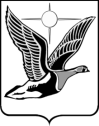 ТаймырскийДолгано-Ненецкий муниципальный райондепутат Таймырского Долгано-Ненецкого районного Совета депутатов647000, Красноярский крайг. Дудинка, ул. Советская, 35телефон: (39191) 5-29-39факс: (39191) 5-29-39e-mail: dudinka@sovet.taimyr24.ru_______________________ № __________На  № __________ от _________________В Таймырский Долгано-Ненецкий районный Совет депутатовА.С.Стогний    Председатель Таймырского Долгано-Ненецкого районного Совета депутатовГлава Таймырского Долгано-Ненецкого муниципального района                               В.Н.Шишов                           Е.В.Вершинин 